Inleiding Terwijl er een pandemie gaande is door het Corona-virus, kijken we terug op 2019 en zien we dat er hard is gewerkt om de doelen van onze stichting te behalen. De bestuursleden  alsmede de vrijwilligers doen hun werkzaamheden pro deo.Beleidsplan We ondersteunen:Ouderen die brillen nodige hebben: Deze ouderen worden geselecteerd en bezocht. Een keer per jaar worden brillen naar Angola gestuurd. We helpen de studenten MDO verzorgend / verpleegkundige opleiding in Caxito met medische materialen om te oefenen.Sinds 2017 helpt onze stichting ziekenhuis  “Herois de Caxito “ in Caxito met medische materialenDe projecten worden vanuit Nederland bezocht en geëvalueerd. Er wordt contact gezocht met de lokale bevolking. Voortdurend wordt gezocht naar mogelijkheden van om hulp te bieden. Uitgangspunt is hulp bieden aan jongeren met een opleiding en aan kwetsbaar ouderen.Activiteiten 2019Voltooid:Medische materialenSchenking MDO schoolKatheter setUrinaalStoma materialenInjectie materialenVerbandmiddelen en incontinentiemateriaal EHBO-dozenBloeddrukmeter en bloedsuikermeter Looprekjes en stokken voor ouderen via contactpersoon Leesbrillen en gehoorapparaten200 brillen en 10 gehoorapparaten geschonken aan ziekenhuis in Caxito “Herois de Caxito”Lopend:Via contactpersoon krijgen MDO school medische materialen voor de studenten om de oefenen.Brilactie Resultaten 2019Er zijn opnieuw mooie resultaten bereikt dankzij de inzet en medewerking van velen Fondsenwerving is een belangrijke, niet gemakkelijke activiteit. De projecten worden groter en dat vraagt ook om meer financiële ondersteuning. Financiële activiteitenWerven donateurs/schenkers stichtingBenaderen verpleeghuis/ verzorgingshuis voor medische materialen. Diverse markten met verkoop van spullen bijv.: markt van Hoop in Goes en kleurrijke markt.  Kizomba avond georganiseerd.  Lezing gegeven aan vrouwen organisatie in Goes.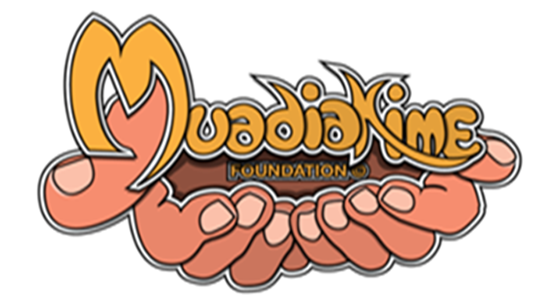 